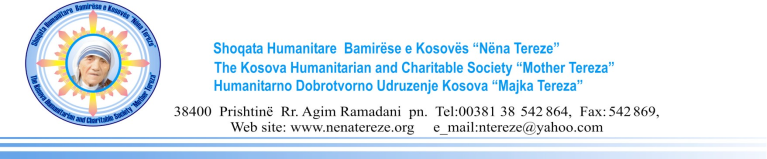 CONTRACT NOTICEAccording to Article 40 of Law No. 04/L-042 on Public Procurement of the Republic of Kosovo, amended and supplemented with the law No. 04/L-237, law No. 05/L-068 and law No.05/L-092Date of the preparation of the Notice: 13/01/2022This notice has been prepared in the LANGUAGES:SECTION I: CONTRACTING AUTHORITYI.1) NAME AND ADDRESS OF THE CONTRACTING AUTHORITY (CA)SECTION II: OBJECT OF THE CONTRACTII.1) DESCRIPTIONII.2) QUANTITY OR SCOPE OF THE CONTRACTII.3) DURATION OF THE CONTRACT OR TIME LIMITS FOR COMPLETIONSECTION III: LEGAL, ECONOMIC, FINANCIAL AND TECHNICAL INFORMATIONIII.1) CONDITIONS RELATING TO THE CONTRACTIII.2) CONDITIONS FOR PARTICIPATIONIII.3) CONDITIONS SPECIFIC TO SERVICE CONTRACTSSECTION IV: PROCEDUREIV.1) TYPE OF PROCEDUREIV.2) AWARD CRITERIAIV.3) ADMINISTRATIVE INFORMATIONSECTION V: COMPLEMENTARY INFORMATIONV.1) COMPLAINTSV.2) ADDITIONAL INFORMATIONProcurement NoTraining0012022221 EnglishxOfficial name:  Kosovo Humanitarian Charitable Society “ Mother Teresa”Official name:  Kosovo Humanitarian Charitable Society “ Mother Teresa”Official name:  Kosovo Humanitarian Charitable Society “ Mother Teresa”Official name:  Kosovo Humanitarian Charitable Society “ Mother Teresa”Postal address:  str. Mujë Krasniqi n.n.   Ulpiana U1/1Postal address:  str. Mujë Krasniqi n.n.   Ulpiana U1/1Postal address:  str. Mujë Krasniqi n.n.   Ulpiana U1/1Postal address:  str. Mujë Krasniqi n.n.   Ulpiana U1/1Town:  PrishtinaPostal code: 10000Postal code: 10000Country: KosovoContact point(s): Zef ShalaContact point(s): Zef ShalaTelephone: 038-542-865Telephone: 038-542-865Email: zefshala@hotmail.comEmail: zefshala@hotmail.comFax: 038-542-869Fax: 038-542-869Internet address (if applicable):Internet address (if applicable):www.matherteresasocietywww.matherteresasocietyII.1.1) Contract title attributed by the contracting authority:Training on Entrepreneurship and self-employment   for 560 participants -New beneficiaries           ( Returnees and people at risk of illegal emigration )II.1.1) Contract title attributed by the contracting authority:Training on Entrepreneurship and self-employment   for 560 participants -New beneficiaries           ( Returnees and people at risk of illegal emigration )II.1.1) Contract title attributed by the contracting authority:Training on Entrepreneurship and self-employment   for 560 participants -New beneficiaries           ( Returnees and people at risk of illegal emigration )II.1.2)  Type of contract and location of works, place of delivery or of performance(Choose one category only - works, supplies or services - which corresponds to the main part of  the specific object of your contract)II.1.2)  Type of contract and location of works, place of delivery or of performance(Choose one category only - works, supplies or services - which corresponds to the main part of  the specific object of your contract)II.1.2)  Type of contract and location of works, place of delivery or of performance(Choose one category only - works, supplies or services - which corresponds to the main part of  the specific object of your contract)x    ServicesII.1.5) Short description of the object of  the contractTraining on Entrepreneurship and self-employment   for 560 participants -New beneficiaries           ( Returnees and people at risk of illegal emigration )II.1.5) Short description of the object of  the contractTraining on Entrepreneurship and self-employment   for 560 participants -New beneficiaries           ( Returnees and people at risk of illegal emigration )II.1.5) Short description of the object of  the contractTraining on Entrepreneurship and self-employment   for 560 participants -New beneficiaries           ( Returnees and people at risk of illegal emigration )II.1.6) Common Procurement Vocabulary classification (CPV)⁭93.000.000.-8⁭II.1.6) Common Procurement Vocabulary classification (CPV)⁭93.000.000.-8⁭II.1.6) Common Procurement Vocabulary classification (CPV)⁭93.000.000.-8⁭II.1.7) Variants are accepted                 II.1.7) Variants are accepted                 II.1.7) Variants are accepted                 II.1.8) Division into lots                         II.1.8) Division into lots                         II.1.8) Division into lots                         II.1.11) Estimated contract value: 115,000.00II.1.11) Estimated contract value: 115,000.00II.1.11) Estimated contract value: 115,000.00Duration in months 7 month  (from the contract signature)    orStarting        01/03/2022    Completion  31/05/2022   III.1.1) Performance security required               III.1.2) Legal form to be taken by grouping of economic operators to whom the contract is to be awarded (if applicable)_______________________________________________________________________________III.1.3) Other particular conditions to which performance of the contract is subject                                                          III.2.1)  Eligibility Requirements:Certificate of Business RegistrationFiscal Number RegistrationVAT-Certifikat if applicableDocumentary evidence required             Copy of documentaryIII.2.2) Professional Suitability:1.Business Registration Certificate2.List of proposed experts and administrative staff and their CV-s3 References of previous experience in similar  projectsDocumentary evidence required: Copy of prove documentsIII.2.3) Economic and financial capacityTax Verification from Tax Administration of Kosovo only for WinnerCourt Certificate only for WinnerCompany profileDocumentary evidence required:   Copy of documentaryIII.2.4) Technical and professional capacity1.Business License CertificateDocumentary evidence required: Copy of prove documentsIII.3.1) Execution of services is reserved to a particular professionIII.3.2) Legal persons should indicate the names and professional qualifications of the staff responsible for the execution of the service              IV.1.1) Type of ProcedureIV.1.1) Type of Procedurex Open   LOWEST PRICEIV.3.1) Previous publications concerning the same contract IV.3.2) Conditions for obtaining    tender dossierTime limit for receipt of requests for    tender dossier:  date 25/01/2022    Payable documents              IV.3.3) Time limit for receipt of     tenders Additional informationdate 01/02/2022     time14:00   place PrishtinaIV.3.4) Time limits is shortened for submission of tenders      noIV.3.5) Is tender security needed:IV.3.6) Tender validity period: date: 15/02/2022   days 30  or months 1IV.3.7) Tender opening meeting: Date  15/02/2022     time 14:30   place PrishtinaAny interested party may file a complaint with the Contracting Authority according to article 108/A of the Law No. No. 04/L-042 on Public Procurement of the Republic of Kosovo, amended and supplemented with the law No. 04/L-237, law No. 05/L-068 and law No.05/L-092, at the address specified in Section I of this Contract notice.Note: Economic operators will be entitled to submit a tender, request to participate and other documents required or permitted to be filed during the conduct of a procurement activity in Albanian, Serbian or English. 